TEHNISKĀ SPECIFIKĀCIJA Nr. TS 1624.005 v1Gāzes lodāmursAttēlam ir informatīvs raksturs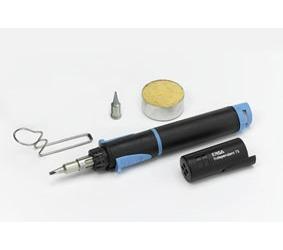 Nr.AprakstsMinimālā tehniskā prasībaPiedāvātās preces konkrētais tehniskais aprakstsAvotsPiezīmesVispārīgā informācijaRažotājs (nosaukums, atrašanās vieta)Norādīt informāciju1624.005 Gāzes lodāmurs Tipa apzīmējums Parauga piegāde laiks tehniskajai izvērtēšanai (pēc pieprasījuma), darba dienasNorādīt vērtībuStandartiRažotnes atbilstība standartam ISO 9001AtbilstDokumentācijaIr iesniegts preces attēls, kurš atbilst sekojošām prasībām: ".jpg" vai “.jpeg” formātāizšķiršanas spēja ne mazāka par 2Mpixir iespēja redzēt  visu produktu un izlasīt visus uzrakstus uz tāattēls nav papildināts ar reklāmuAtbilstOriģinālā lietošanas instrukcija sekojošās valodāsLV vai ENVides nosacījumiMinimālā darba temperatūra (atbilstoši p.6.dokumentācijai)≤ -15°CMaksimālā darba temperatūra (atbilstoši p.6.dokumentācijai)≥ +30°CTehniskā informācijaParedzēts darbam ar gāziŠķiltavu gāzeTemperatūras kontrolePalielinot un samazinot gāzes plūsmuGāzes plūsmaRegulējamaAizdedzināšanaAr pjezo aizdedziDarba uzgalis maināms taisns-konusa veida formas2 ÷ 2.5 mmDarba uzgalis maināms taisne-kalta formas0.5 ÷ 0.8  mmLiesmas temperatūra≥ 1250 oCDarba temperatūra250 ÷ 450 oCPaliktnisAtbilst